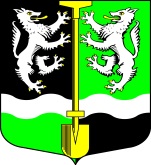 СОВЕТ ДЕПУТАТОВ МУНИЦИПАЛЬНОГО ОБРАЗОВАНИЯ                     СЕЛИВАНОВСКОЕ  СЕЛЬСКОЕ ПОСЕЛЕНИЕВОЛХОВСКОГО МУНИЦИПАЛЬНОГО РАЙОНАЛЕНИНГРАДСКОЙ ОБЛАСТИЧЕТВЕРТОГО СОЗЫВАРЕШЕНИЕ от 13 марта 2023 года                                                                                     № 157О назначении и проведении публичных слушаний по обсуждению проекта Устава муниципального образования Селивановское сельское поселение Волховского муниципального района Ленинградской области в новой редакции.В соответствии с Федеральным законом от 06.10.2003 года № 131-ФЗ «Об общих принципах организации местного самоуправления в Российской Федерации», Уставом муниципального образования Селивановское сельское поселение Волховского муниципального района Ленинградской области, Совет депутатов муниципального образования Селивановское сельское поселение,РЕШИЛ:1.Назначить проведение публичных слушаний по обсуждению проекта Устава муниципального образования Селивановское  сельское поселение Волховского муниципального района Ленинградской области в новой редакции на 16-00 часов 18 апреля 2023 года. 2.Определить местом проведения публичных слушаний по обсуждению проекта Устава муниципального образования Селивановское сельское поселение Волховского муниципального района Ленинградской области в новой редакции (далее - публичные слушания) - здание администрации  по адресу: Ленинградская область, Волховский район, п. Селиваново, ул. Советская, д.7.3.Создать и утвердить состав рабочей группы по работе с предложениями, учету и рассмотрению предложений граждан по проекту Устава муниципального образования Селивановское сельское поселение Волховского муниципального района Ленинградской области в новой редакции в составе:Председатель рабочей группы – Петров Николай Иванович;Секретарь – Никитичева Антонина Витальевна, специалист администрации по общим вопросам местного самоуправления;Члены рабочей группы:Калмыкова Елена Николаевна – специалист администрации по имущественным отношениям и паспортному столу;Булатова Тамара Александровна – депутат Совета депутатов МО Селивановское сельское поселение;Ковтуненко Татьяна Анатольевна – депутат Совета депутатов МО Селивановское сельское поселение.4.Установить, что предложения, замечания и дополнения граждан, ознакомление заинтересованных лиц с документами, предполагаемыми к рассмотрению на публичных слушаниях, будут осуществляться в срок до 17 апреля 2023 года в рабочие дни с 09.30 часов до 16.00 часов (перерыв на обед с 13.00 часов до 14.00 часов), в помещении администрации по адресу: Ленинградская область, Волховский район, пос. Селиваново, ул. Советская, д. 7, телефон 88136357433.5.Участники публичных слушаний могут направлять свои предложения, замечания и рекомендации по обсуждению проекта Устава муниципального образования Селивановское сельское поселение Волховского муниципального района Ленинградской области в новой редакции в письменной форме по адресу: 187422, Ленинградская область, Волховский район, пос. Селиваново, ул. Советская, д. 7 в срок до 17 апреля 2023 года.6.Настоящее решение подлежит официальному опубликованию в средствах массовой информации, газете «Волховские огни» и размещению на официальном сайте муниципального образования Селивановское сельское поселение в сети «Интернет». 7.Контроль за исполнением настоящего решения оставляю за собой.Глава муниципального образованияСеливановское сельское поселение                                               Н.И. Петров